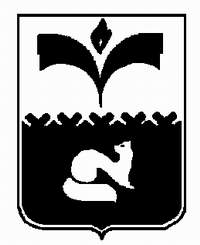 ПРЕДСЕДАТЕЛЬ ДУМЫ ГОРОДА ПОКАЧИХанты-Мансийского автономного округа – ЮгрыПОСТАНОВЛЕНИЕот 11.09.2014                                 		      			       № 29О квалификационных требованиях для замещения должностей муниципальной службы в Думе города ПокачиВ соответствии со статьями 9, 12 Федерального закона от 02.03.2007 № 25-ФЗ "О муниципальной службе в Российской Федерации", Федеральным законом от 25.12.2008 № 273-ФЗ "О противодействии коррупции", статьей 5 Закона Ханты-Мансийского автономного округа - Югры от 20.07.2007 № 113-оз "Об отдельных вопросах муниципальной службы в Ханты-Мансийском автономном округе - Югре":1. Утвердить:1) квалификационные требования к уровню профессионального образования, стажу муниципальной службы или стажу работы по специальности для замещения должностей муниципальной службы в Думе города Покачи согласно приложению 1.2) квалификационные требования к профессиональным знаниям и навыкам для замещения должностей муниципальной службы в Думе города Покачи согласно приложению 2.	2. Признать утратившим силу постановление Председателя Думы города Покачи от 25.09.2013 № 16 «О квалификационных требованиях для  замещения должностей муниципальной службы в Думе города Покачи».	3. Опубликовать настоящее постановление в городской газете «Покачевский вестник» и разместить его на официальном сайте Думы города в информационно-телекоммуникационной сети «Интернет». 	4. Настоящее постановление вступает в силу после его официального опубликования.	5. Контроль за выполнением постановления возложить на руководителя аппарата Думы города Л.В. Чурину.Председатель Думы города					        Н.В. Борисова    Приложение 1к постановлению Председателя           Думы города Покачи                                                                                 от  11.09.2014 №  29Квалификационные требования к уровню профессионального образования, стажу муниципальной службы или стажу работы по специальности для замещения должностей муниципальной службы в Думе города Покачи1. Для должностей муниципальной службы высшей группы:1.1. Высшее образование.1.2. Стаж муниципальной службы не менее шести лет или стаж работы по специальности не менее семи лет.2. Для должностей муниципальной службы главной группы:2.1. Высшее образование.2.2. Стаж муниципальной службы не менее четырех лет или стаж работы по специальности не менее пяти лет.3. Для должностей муниципальной службы ведущей группы:3.1. Высшее образование.3.2. Стаж муниципальной службы не менее двух лет или стаж работы по специальности не менее четырех лет.4. Для должностей муниципальной службы старшей и младшей групп:4.1. Среднее профессиональное образование по специализации должности муниципальной службы или образование, считающееся равноценным.4.2. Без предъявления требований к стажу.5. Для должностей муниципальной службы, учреждаемых для выполнения функций "помощник (советник)":5.1. Высшее профессиональное образование.5.2. Стаж муниципальной службы не менее двух лет или стаж работы по специальности не менее трех лет.        Приложение 2к постановлению Председателя           Думы города Покачи                                                                                от 11.09.2014 №  29Квалификационные требования к профессиональным знаниям и навыкам для замещения должностей муниципальной службы в Думе города Покачи1. Квалификационные требования к профессиональным знаниям и навыкам, необходимым для замещения должностей муниципальной службы высшей, главной и ведущей группы, учреждаемых для выполнения функции "руководитель":1.1. Квалификационные требования к профессиональным знаниям.Муниципальный служащий должен знать и уметь применять на практике:- Конституцию Российской Федерации;- законодательство Российской Федерации и Ханты-Мансийского автономного округа - Югры по вопросам государственного и муниципального управления, муниципальной службы, противодействия коррупции, деятельности отрасли (отраслей), применительно к исполнению своих должностных обязанностей;- основы организации труда;- Устав муниципального образования городской округ город Покачи;- муниципальные правовые акты муниципального образования городской округ город Покачи по вопросам, входящим в компетенцию муниципального служащего;- правила ведения деловых переговоров;- порядок работы со служебной информацией;- основы делопроизводства;- формы и методы работы со средствами массовой информации, если в полномочия муниципального служащего входит взаимодействие со средствами массовой информации;- правила охраны труда и противопожарной безопасности;- правила внутреннего трудового распорядка;- Кодекс этики и служебного поведения муниципальных служащих Думы города Покачи;- Положение о структурном подразделении органа местного самоуправления, в котором муниципальный служащий замещает должность муниципальной службы;- должностную инструкцию.1.2. Квалификационные требования к профессиональным навыкам.Муниципальный служащий должен иметь:- способность определять и разрабатывать стратегию развития отрасли (отраслей), структурного подразделения органа местного самоуправления, курируемых или возглавляемых муниципальным служащим;- способность разрабатывать в рамках своей компетенции комплексные программы развития отрасли (отраслей) и анализировать состояние выполнения этих программ;- способность полно и объективно оценивать деятельность курируемой отрасли, возглавляемого структурного подразделения органа местного самоуправления;- способность оперативно принимать управленческие решения, организовывать их выполнение;- способность прогнозировать возможные позитивные и негативные последствия принятых управленческих решений; анализировать статистические и отчетные данные;- способность принимать меры по устранению выявленных в работе недостатков;- способность создавать команду и здоровый психологический климат в коллективе, быть требовательным к себе и подчиненным в выполнении поставленных перед отраслью задач;- способность к постановке перед подчиненными четких целей и задач;- способность эффективно организовывать деятельность подчиненных, направлять их на обеспечение выполнения возложенных задач и функций (планировать и распределять работу между подчиненными, координировать и контролировать их работу), рационально использовать их знания и опыт, повышать их квалификацию, создавать им необходимые условия для работы;- способность воспитывать у подчиненных чувство ответственности за порученное дело, стимулировать творческую инициативу, направленную на повышение эффективности и результативности деятельности;- способность анализировать и оценивать деятельность подчиненных, контролировать выполнение ими поручений и принятых решений;- способность принимать и реализовывать нестандартные решения;- навыки лидера, организаторские способности;- опыт ведения деловых переговоров;- навыки работы с компьютерной и другой оргтехникой, программными продуктами, с информационно-телекоммуникационной сетью «Интернет» и электронной почтой.2. Квалификационные требования к профессиональным знаниям и навыкам, необходимым для замещения должностей муниципальной службы главной и ведущей группы, учреждаемых для выполнения функции "помощник (советник)", "специалист", "обеспечивающий специалист":2.1. Квалификационные требования к профессиональным знаниям.Муниципальный служащий должен знать и уметь применять на практике:- основные положения Конституции Российской Федерации;- законодательство Российской Федерации и Ханты-Мансийского автономного округа - Югры по вопросам государственного и муниципального управления, муниципальной службы, противодействия коррупции, деятельности отрасли применительно к исполнению своих должностных обязанностей;- Устав муниципального образования городской округ город Покачи;- муниципальные правовые акты муниципального образования городской округ город Покачи по вопросам, входящим в компетенцию муниципального служащего;- порядок работы со служебной информацией;- инструкцию по делопроизводству в органе местного самоуправления;- правила охраны труда и противопожарной безопасности;- правила внутреннего трудового распорядка;- Кодекс этики и служебного поведения муниципальных служащих Думы города Покачи;- Положение о структурном подразделении органа местного самоуправления, в котором муниципальный служащий замещает должность муниципальной службы;- должностную инструкцию.2.2. Квалификационные требования к профессиональным навыкам.Муниципальный служащий должен иметь:- навыки работы в отрасли деятельности структурного подразделения органа местного самоуправления;- способность к постановке целей, задач и нахождению путей их реализации;- способность четко организовывать и планировать выполнение порученных заданий, рационально использовать рабочее время, умение сосредоточиться на главном направлении работы;- способность выполнять должностные обязанности самостоятельно, без помощи руководителя или старшего по должности специалиста;- способность творчески подходить к решению поставленных задач, быстро адаптироваться к новым условиям и требованиям;- способность четко и грамотно излагать свои мысли в устной и письменной форме;- способность готовить проекты муниципальных правовых актов, документов и инструктивных материалов по вопросам, находящимся в компетенции муниципального служащего;- способность консультировать граждан, представителей организаций и работников других структурных подразделений органа местного самоуправления по вопросам, входящим в компетенцию муниципального служащего;- навыки по сбору и систематизации актуальной информации в установленной сфере деятельности;- опыт ведения деловых переговоров;- способность публично выступать;- навыки делового письма;- навыки работы с компьютерной и другой оргтехникой, со специальными программными продуктами, с информационно-телекоммуникационной сетью «Интернет» и электронной почтой.3. Квалификационные требования к профессиональным знаниям и навыкам, необходимым для замещения должностей муниципальной службы старшей и младшей группы, учреждаемых для выполнения функции "специалист", "обеспечивающий специалист":3.1. Квалификационные требования к профессиональным знаниям.Муниципальный служащий должен знать и уметь применять на практике:- основные положения Конституции Российской Федерации;- законодательство Российской Федерации и Ханты-Мансийского автономного округа - Югры по вопросам государственного и муниципального управления, муниципальной службы, противодействия коррупции, деятельности отрасли применительно к исполнению своих должностных обязанностей;- Устав муниципального образования городской округ город Покачи;- муниципальные правовые акты муниципального образования городской округ город Покачи по вопросам, входящим в компетенцию муниципального служащего;- порядок работы со служебной информацией;- инструкцию по делопроизводству в органе местного самоуправления;- правила охраны труда и противопожарной безопасности;- правила внутреннего трудового распорядка;- Кодекс этики и служебного поведения муниципальных служащих Думы города Покачи;- Положение о структурном подразделении органа местного самоуправления, в котором муниципальный служащий замещает должность муниципальной службы;- должностную инструкцию.3.2. Квалификационные требования к профессиональным навыкам.Муниципальный служащий должен иметь:- способность выполнять должностные обязанности самостоятельно, без помощи руководителя или старшего по должности специалиста;- способность творчески подходить к решению поставленных задач, быстро адаптироваться к новым условиям и требованиям;- способность четко и грамотно излагать свои мысли в устной и письменной форме;- навыки подготовки служебных документов, основ делопроизводства;- способность консультировать граждан, представителей организаций и работников других структурных подразделений органа местного самоуправления по вопросам, входящим в компетенцию муниципального служащего;- навыки работы с компьютерной и другой оргтехникой, со специальными программными продуктами, информационно-телекоммуникационной сетью «Интернет» и электронной почтой;- навыки делового письма.